Министерство образования и науки Архангельской областиФилиал дополнительного образования детей«Дом детского творчества»муниципального образовательного учреждения«Средняя общеобразовательная школа №1 города Коряжмы»Рассмотрена                                                         	УТВЕРЖДАЮ:на заседании Педагогического Совета         		Руководитель     ФДОД «ДДТ» МОУ «СОШ №1»                	ФДОД «ДДТ» МОУ «СОШ №1»                          «___ » ______________  2022 г.                               _________________Н. А. Сорокинапротокол №     ПРОГРАММА НАСТАВНИЧЕСТВАмолодых специалистов и обучающихсяСкорректирована«____»___________________20     «____»___________________20«____»___________________20«____»___________________20г. Коряжма      2022I. ПАСПОРТ ПРОГРАММЫПояснительная записка.Программа наставничества является универсальной моделью построения отношений внутри учреждения, осуществляющего образовательную деятельность, как технология интенсивного развития личности, передачи опыта и знаний, формирования навыков, компетенций, метакомпетенций и ценностей. Наставник способен стать для наставляемого человеком, который окажет комплексную поддержку на пути социализации, взросления, поиска индивидуальных жизненных целей и способов их достижения, в раскрытии потенциала и возможностей саморазвития и профориентации.Выделить особую роль наставника в процессе формирования личности представляется возможным потому, что в основе программы наставничества лежат принципы доверия, диалога и конструктивного партнерства и взаимообогащения, а также непосредственная передача личностного и практического опыта от человека к человеку. Взаимодействие осуществляется через неформальное общение и эмоциональную связь участников. Все эти факторы способствуют ускорению процесса передачи социального опыта, быстрому развитию новых компетенций, органичному становлению полноценной личности.Цель – максимально полное раскрытие потенциала личности наставляемого, необходимое для успешной личной и профессиональной самореализации в современных условиях неопределенности, а также создание условий для формирования эффективной системы поддержки молодых специалистов и самоопределения и профессиональной ориентации всех обучающихся в возрасте от 10 лет.Задачи:улучшение показателей организации в образовательной, социокультурной, спортивной и других сферах;подготовка обучающегося к самостоятельной, осознанной и социально продуктивной деятельности в современном мире, отличительными особенностями которого являются нестабильность, неопределенность, изменчивость, сложность, информационная насыщенность;раскрытие личностного, творческого, профессионального потенциала каждого обучающегося, поддержка формирования и реализации индивидуальной образовательной траектории;создание психологически комфортной среды для развития и повышения квалификации педагогов, увеличение числа закрепившихся в профессии педагогических кадров;создание канала эффективного обмена личностным, жизненным и профессиональным опытом для каждого субъекта образовательной и профессиональной деятельности;формирование открытого и эффективного сообщества вокруг образовательной организации, способного на комплексную поддержку ее деятельности, в котором выстроены доверительные и партнерские отношения;диагностика уровня профессиональной компетентности молодых специалистов;оказание методической помощи в организации образовательного процесса.Нормативно правовая база:Конституция Российской Федерации;Гражданский кодекс Российской Федерации;Трудовой кодекс Российской Федерации;ФЗ от 29.12.2012 №273 - ФЗ «Об образовании в РФ»;Федеральный закон от 11 августа 1995 г. № 135-ФЗ «О благотворительной            деятельности и благотворительных организациях»;Федеральный закон от 19 мая 1995 г. № 82-ФЗ «Об общественных объединениях»;Федеральный закон от 12 января 1996 г. № 7-ФЗ «О некоммерческих организациях»;Концепция содействия развитию благотворительной деятельности и добровольчества в Российской Федерации на период до 2025 года, утвержденная распоряжением Правительства Российской Федерации от 15 ноября 2019 г. № 2705-р);Концепция    развития     дополнительного     образования     детей //Распоряжение правительства РФ от 04.09.2014 №1726-р;Стратегия развития воспитания в Российской Федерации на период до 2025 года //Распоряжение правительства РФ от 29.05.2015 № 996-р.Сроки реализации Программы. Программа рассчитана на срок 5 лет и предусматривает систематическое внесение дополнений, изменений, коррекцию в зависимости от изменяющихся условий деятельности.Этапы реализации Программы:Диагностический – выявление уровня профессиональной компетентности молодых специалистов;Мотивационный – формирование мотивации молодых педагогов для осуществления непрерывного профессионального образования, построение индивидуального образовательного маршрута педагога;Когнитивный – оказание индивидуальной, адресной методической помощи молодым специалистам;Регулятивно-оценочный – формирование аналитических умений, выявление роста потенциальных возможностей молодых специалистов, выявление профессиональных затруднений;Личностно ориентированный – выбор методической темы для самообразования молодых педагогов;Деятельностный – активная деятельность молодых специалистов по выбранной методической теме (самостоятельный творческий поиск);Итогово-аналитический – результативность методического сопровождения молодых специалистов по развитию профессиональной компетентности.Условия реализации Программы:разработка и реализация системы мероприятий по развитию наставничества и  методическому сопровождению (адаптации, обучению, развитию) молодых специалистов и обучающихся;создание психологически комфортных условий для работы молодых специалистов и обучающихся;создание условий для творческой работы и развития профессиональной компетентности молодых специалистов через систему непрерывного профессионального образования;обеспечение в системе методической поддержки условий для индивидуального методического сопровождения молодых педагогов в процессе информатизации образования;создание условий для развития и успешного функционирования профессионального сообщества молодых специалистов на муниципальном уровне.Механизм реализации Программы.Реализация программы наставничества в учреждении включает семь основных         	  этапов.Подготовка условий для запуска программы наставничества.Формирование базы наставляемых.Формирование базы наставников.Отбор и обучение наставников.Формирование наставнических пар или групп.Организация работы наставнических пар или групп.Завершение наставничества.Реализация программы наставничества в образовательной организации производится последовательно по двум контурам, обеспечивающим внешнюю и внутреннюю поддержку всех процессов.Внешний контур образуют сотрудники некоммерческих организаций, средств массовой информации, участники бизнес-сообщества (корпорации, малый бизнес, трудовые и профессиональные ассоциации), в том числе работодатели, представители образовательных организаций, профессиональных ассоциаций психологов и педагогов, сотрудники органов власти в сфере здравоохранения и социального развития, представители региональной власти и органов местного самоуправления и другие субъекты и организации, которые заинтересованы в реализации программ наставничества.Внутренний контур представляют руководитель и администрация образовательной организации, обучающиеся и их родители, молодые специалисты, педагоги, педагоги-психологи, методисты.Программа реализуется в учреждении и может содержать следующие формы научно-методического сопровождения молодых специалистов и обучающихся:Оказание методической помощи в разработке и реализации индивидуального образовательного маршрута молодого педагога, обучающегося, который определяется в каждом конкретном случае индивидуально, исходя из ряда факторов, в том числе характера образовательных запросов и интересов молодого специалиста, обучающихся, конкретных достижений, сильных и слабых сторон. Маршрут может иметь теоретическую или практическую направленность, реализовываться как в рамках образовательного учреждения, так и вне его. Важный компонент индивидуального образовательного маршрута – «контрольные пункты» его прохождения, обеспечивающие оценку и самооценку успешности работы. Это могут быть:консультация с наставником;ведение дневника индивидуального образовательного маршрута;выступления на заседаниях методических объединений;проведение открытых уроков (занятий, мероприятий);защита методических или дидактических материалов, подготовка статей для публикации в профессиональных изданиях,размещение материалов на электронных образовательных ресурсах и др.участие в конкурсах.Организация консультаций по возникающим вопросам со специалистами администрации.Посещение и анализ (самоанализ) занятий (уроков, мероприятий).Методическая помощь в подготовке к конкурсам, фестивалям, акциям, проводимым как на уровне образовательного учреждения, так и на муниципальном,  областном уровнях.Организация обратной связи, которая может осуществляться в следующих формах:индивидуальное и групповое собеседование;предоставление	возможности	выступления	на	семинарах,	«круглых	столах», конференциях и других мероприятиях;анкетирование.Формы наставничества.Внедрение программы наставничества в учреждении предусматривает – независимо от форм наставничества – две основные роли.Наставляемый – участник программы, который через взаимодействие с наставником и при его помощи и поддержке решает конкретные жизненные задачи, личные и профессиональные, приобретает новый опыт и развивает новые навыки и компетенции.Наставник – участник программы, имеющий успешный опыт в достижении жизненного, личностного и профессионального результатов, способный и готовый поделиться этим опытом и навыками, необходимыми для поддержки процессов самореализации и самосовершенствования наставляемого.Вариации ролевых моделей внутри учреждения: «ученик – ученик», «педагог – педагог».Проблемы обучающегося образовательного учреждения, решаемые с помощью наставничества:низкая мотивация к учебе и саморазвитию, неудовлетворительная успеваемость, отсутствие качественной саморегуляции;отсутствие осознанной позиции, необходимой для выбора образовательной траектории и будущей профессиональной реализации;невозможность качественной самореализации в рамках стандартной программы обучения;отсутствие условий для формирования активной гражданской позиции;низкая информированность о перспективах самостоятельного выбора векторов творческого развития, карьерных и иных возможностей;кризис идентификации, разрушение или низкий уровень сформированности ценностных и жизненных позиций и ориентиров;конфликтность, неразвитые коммуникативные навыки, затрудняющие горизонтальное и вертикальное социальное движение;отсутствие условий для формирования метапредметных навыков и метакомпетенции;развитие талантливых обучающихся;связанные с общей трудностью подросткового периода на фоне развития талантливых обучающихся;отсутствия четких перспектив будущего и регулярной качественной поддержки;проблемы адаптации в новом коллективе: психологичесие, организационные и социальные.Отдельным блоком можно выделить проблемы детей с ограниченными возможностями здоровья. Их включение в систему наставнических отношений будет способствовать качественному развитию системы инклюзивного образования в учреждении с привлечением обыкновенных учеников. Среди основных проблем: невключенность в образовательный процесс в силу психоэмоциональных затруднений, общая отстраненность, низкая учебная мотивация; коммуникационные проблемы, возможно возникающие вследствие непринятия коллективом.Форма наставничества «ученик-ученик».Предполагает взаимодействие обучающихся одной образовательной организации, при котором один из обучающихся находится на более высокой ступени образования и обладает организаторскими и лидерскими качествами, позволяющими ему оказать весомое влияние на наставляемого, лишенное, тем не менее, строгой субординации.Цели и задачи:Целью такой формы наставничества является разносторонняя поддержка обучающегося с особыми образовательными / социальными потребностями либо временная помощь в адаптации к новым условиям обучения (включая адаптацию детей с ОВЗ).Среди основных задач взаимодействия наставника с наставляемым: помощь в реализации лидерского потенциала, развитие гибких навыков и метакомпетенций, оказание помощи в адаптации к новым условиям среды, создание комфортных условий и экологичных коммуникаций внутри образовательной организации, формирование устойчивого детского сообщества и сообщества благодарных выпускников.Детское сообщество и его важный элемент – сообщество благодарных выпускников – реальный и эффективный способ создания нового «климата» в учреждении. Он не требует серьезных структурных изменений или финансовых затрат, нужно психологическое изменение позиций педагогов и обучающихся.Первым этапом построения сообщества является процесс передачи самим обучающимся ответственности за их обучение и активное участие в жизни учреждения. Наставническая форма «ученик – ученик», в данном случае отражает практическую реализацию подобного движения. Воспитание ответственности и развитие способности принимать решения, осознанно выбирать и строить свою образовательную и/или карьерную траектории служат основой для эффективной взаимной поддержки обучающихся (и педагогов) и сопровождаются продуктивной деятельностью по формированию активной жизненной и гражданской позиций, обучению рефлексии, освоению социальных и коммуникационных компетенций.В сообщество благодарных выпускников входят выпускники разных лет, испытывающие потребность оказать разностороннюю поддержку учреждению, педагогам и обучающимся. Поддержка может быть как финансовой, в таком случае речь может идти о создании эндаумента (фонда целевого капитала), так и ресурсной. Представитель сообщества с точки зрения понимания специфики и культуры образовательного учреждения является лучшим «форматом» наставника, способным помочь обучающимся определиться с образовательными и карьерными траекториями, развить необходимые навыки и компетенции. Обучающиеся, прожив роль наставляемых, со временем могут пополнять ряды сообщества благодарных выпускников, следуя развитому в процессе общения с наставником чувству сопричастности к детскому сообществу. Таким образом, мы получаем полный цикл, реализующий задачи по поиску наставников, их отбору, мотивации и деятельности.Ожидаемые результаты.Результатом правильной организации работы наставников будет высокий уровень включенности наставляемых во все социальные, культурные и образовательные процессы организации, что окажет несомненное положительное влияние на эмоциональный фон в коллективе, общий статус организации, лояльность обучающихся и будущих выпускников к учреждению.Подростки - наставляемые получат необходимый в этом возрасте стимул к культурному, интеллектуальному, физическому совершенствованию, самореализации, а также развитию необходимых компетенций.Среди оцениваемых результатов:повышение успеваемости и улучшение психоэмоционального фона внутри образовательной организации;численный рост посещаемости творческих кружков, объединений;количественный и качественный рост успешно реализованных образовательных и культурных проектов;снижение числа «трудных» подростков;снижение числа жалоб от родителей и педагогов, связанных с социальной незащищенностью и конфликтами внутри учреждения.Таким образом, наблюдается развитие целостной типологии компетенций: социальные (отношения, поведения, коммуникации); когнитивные (понимание, знание, целеполагание, планирование); функциональные (психомоторные и прикладные, в том числе профессиональные, навыки).Портрет участников.Наставник. Активный обучающийся старшей ступени, обладающий лидерскими и организаторскими качествами, нетривиальностью мышления, демонстрирующий высокие образовательные результаты, победитель конкурсов, олимпиад и соревнований, лидер творческого объединения, принимающий активное участие в жизни учреждения (конкурсы, театральные постановки, общественная деятельность, внеурочная деятельность). Возможный участник всероссийских организаций или объединений с активной гражданской позицией.Наставляемый. Социально/ценностно дезориентированный обучающийся низшей по отношению к наставнику ступени, демонстрирующий неудовлетворительные образовательные результаты или проблемы с поведением, не принимающий участие в жизни учреждения, отстраненный от коллектива. Обучающийся с особыми образовательными потребностями – например, увлеченный определенным предметом ученик, нуждающийся в профессиональной поддержке или ресурсах для обмена мнениями и реализации собственных проектов.Вариации ролевых моделей внутри формы «ученик – ученик» могут различаться в зависимости от потребностей наставляемого и ресурсов наставника. Учитывая опыт образовательных организаций, основными вариантами могут быть:взаимодействие «отличник – двоечник», классический вариант поддержки для достижения лучших образовательных результатов;взаимодействие «лидер – тихоня/скромник», психоэмоциональная поддержка с адаптацией в коллективе или развитием коммуникационных, творческих, лидерских навыков;взаимодействие «равный – равному», в течение которого происходит обмен навыками, например, когда наставник обладает критическим мышлением, а наставляемый – креативным; взаимная поддержка, совместная работа над проектом.Область применения в рамках образовательной программы.Взаимодействие наставника и наставляемого ведется в режиме внеурочной деятельности. Возможна интеграция в учебные часы, организация совместных конкурсов и проектных работ, совместные походы на спортивные/культурные мероприятия, способствующие развитию чувства сопричастности, интеграции в сообщество (особенно важно для задач адаптации).В учреждении: проектная деятельность, классные часы, внеурочная работа, подготовка к мероприятиям детского сообщества, проектное волонтерство, совместное посещение/организация мероприятий, совместное участие в конкурсах.Форма наставничества «педагог – педагог».Предполагает взаимодействие молодого педагога (при опыте работы от 0 до 3 лет) или нового специалиста (при смене места работы) с опытным и располагающим ресурсами и навыками специалистом-педагогом, оказывающим первому разностороннюю поддержку.Актуальность.Молодые специалисты в начале профессионального развития, а также педагоги, попавшие на новое место работы, нуждаются одновременно в личностной и профессиональной поддержке. Наибольшие трудности вызывает психологическая и компетентностная адаптация, формирование собственной позиции и системы преподавания, выстраивание гармоничных отношений с педагогическим коллективом, родительским и ученическим сообществом. Именно в этот момент педагогам необходима максимальная поддержка, способная снизить риск смены молодым специалистом сферы деятельности.Цели и задачи.Целью такой формы наставничества является успешное закрепление на месте работы или в должности педагога молодого специалиста, повышение его профессионального потенциала и уровня, а также создание комфортной профессиональной среды внутри учебного заведения, позволяющей реализовывать актуальные педагогические задачи на высоком уровне.Среди основных задач взаимодействия наставника с наставляемым:способствовать формированию потребности заниматься анализом результатов своей профессиональной деятельности;развивать интерес к методике построения и организации результативного учебного процесса;ориентировать начинающего педагога на творческое использование передового педагогического опыта в своей деятельности;прививать молодому специалисту интерес к педагогической деятельности в целях его закрепления в образовательной организации;ускорить процесс профессионального становления педагога;сформировать детское сообщество (как часть педагогического).Ожидаемые результаты.Результатом правильной организации работы наставников будет высокий уровень включенности молодых специалистов в педагогическую работу, культурную жизнь образовательной организации, усиление уверенности в собственных силах и развитие личного, творческого и педагогического потенциала. Это окажет положительное влияние на уровень образовательной подготовки и психологический климат в учреждении. Педагоги-наставляемые получат необходимые для данного периода профессиональной реализации компетенции, профессиональные советы и рекомендации, а также стимул и ресурс для комфортного становления и развития внутри организации.Среди оцениваемых результатов:повышение уровня удовлетворенности собственной работой и улучшение психоэмоционального состояния;процент специалистов, уверенных в желании продолжать свою работу в качестве педагога на данном месте работы;качественный рост успеваемости и улучшение поведения в подшефных объединениях;сокращение числа конфликтов с педагогическим и родительским сообществами;рост числа собственных профессиональных работ: статей, исследований, методических практик молодого специалиста.Портрет участников.Наставник. Опытный педагог, имеющий профессиональные успехи (победитель различных профессиональных конкурсов, автор учебных пособий и материалов, участник или ведущий вебинаров и семинаров), склонный к активной общественной работе, лояльный участник детского сообщества. Обладает лидерскими, организационными и коммуникативными навыками, хорошо развитой эмпатией.Для реализации различных задач возможно выделение двух типов наставников.Наставник-консультант – создает комфортные условия для реализации профессиональных качеств, помогает с организацией процесса и решением конкретных психолого-педагогических и коммуникативных проблем. Контролирует самостоятельную работу молодого специалиста.Наставник-предметник – опытный педагог того же предметного направления, что и молодой учитель, способный осуществлять всестороннюю методическую поддержку преподавания отдельных дисциплин.Наставляемый. Молодой специалист, имеющий малый опыт работы – от 0 до 3 лет, испытывающий трудности с организацией учебного процесса, взаимодействием с учениками, другими педагогами, администрацией или родителями. Специалист, находящийся в процессе адаптации на новом месте работы, которому необходимо получить представление о традициях, особенностях, регламенте и принципах образовательной организации. Педагог, находящийся в состоянии эмоционального выгорания, хронической усталости.Вариации ролевых моделей внутри формы «педагог – педагог» могут различаться в зависимости от потребностей самого наставляемого, особенностей образовательной организации и ресурсов наставника. Учитывая опыт образовательных организаций, основными вариантами могут быть:взаимодействие «новичок – мастер», классический вариант поддержки для приобретения молодым специалистом необходимых профессиональных навыков (организационных, коммуникационных) и закрепления на месте работы;взаимодействие «зажатый – лидер», конкретная психоэмоциональная поддержка («не могу найти общий язык с учениками», «испытываю стресс во время уроков»), сочетаемая с профессиональной помощью по приобретению и развитию педагогических талантов и инициатив;взаимодействие «современный – опытному», в рамках которого, возможно, более молодой учитель помогает опытному представителю «старой школы» овладеть современными программами и цифровыми навыками и технологиями;Область применения.Форма наставничества «педагог – педагог» может быть использована как часть реализации на местах (в организациях дополнительного образования) профессиональной подготовки или переподготовки, как элемент повышения квалификации.Отдельной возможностью реализации с последующим фактическим закреплением является создание широких педагогических проектов для реализации в образовательном учреждении: конкурсы, курсы, творческие мастерские, школа молодого учителя, серия семинаров, разработка методического пособия.Процесс построения наставнических отношений.Наставнические отношения – сложная система, от качества функционирования которой зависит итоговый результат, включающий психологическое и компетентностное состояние и наставляемых, и наставников.Форма «Ученик – ученик»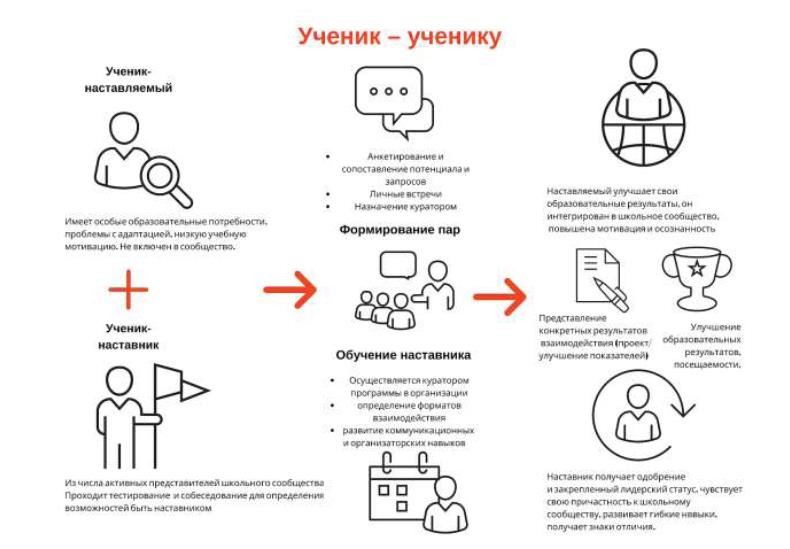 Процесс наставнического взаимодействия следует этапам:Проведение мотивационной встречи с наиболее активными учениками образовательной организации, на которой руководители программы – куратор, руководитель, заместитель руководителя, методист – рассказывают о наставничестве и его истории, формате, планах и возможных результатах.Сбор заявок от желающих попробовать себя в роли наставника. Анкетирование включает вопросы о ресурсах потенциальных наставников: навыки, знания, возможная частота встреч. Тестирование – вопросы о реальных коммуникационных возможностях и уровнях эмпатии.Обучение наставников происходит в формате регулярных встреч (около 10-12) с педагогом программы, на которых обучающимся-наставникам предлагаются ролевые ситуации («отличник – двоечник», «лидер – тихоня» и т.д.), которые необходимо проиграть и обсудить с последующей рефлексией. Формирование пар/групп наставник-наставляемый(е) происходит по одной из трех схем, в зависимости от конкретной ситуации в образовательном учреждении:назначение сверху (педагог/куратор закрепляет за определенным наставляемым наставника), что не рекомендуется, если цели выходят за пределы задач адаптации / улучшения образовательных результатов;групповая встреча, на которой наставники и наставляемые рассказывают о себе, своих навыках / проблемах. По окончании встречи наставники и наставляемые изъявляют желание составить с кем-то наставническую пару, при совпадении желаний пара организовывается;дистанционное анкетирование (наставники заполняют анкеты, посвященные их возможностям, наставляемые – их проблемам), по результатам которого куратор составляет пары. Этапу работы по решению поставленной перед парой / группой задачи предшествует этап самоанализа и совместного анализа компетенций, талантов и умений как наставника, так и наставляемого. Среди обсуждаемых тем:выявление сильных сторон с перспективными зонами роста;формулировка приоритетных целей развития с их конкретным переложением на временные отрезки. От краткосрочных (1-2 месяца), например, решение конкретной образовательной проблемы, создание проекта, участие в олимпиаде, развитие определенного навыка / прикладного умения. До долгосрочных (1-2 года), например, творческая / спортивная реализация.Куратор контролирует ход работы наставнических пар, не вмешиваясь во внутренние взаимоотношения наставника и наставляемого, если от участников взаимодействия не поступит соответствующая обратная связь, следит за организационными моментами и системностью встреч. После каждой встречи / серии встреч наставник и наставляемый могут заполнять специальный дневник, оценивать результаты и рефлексировать.После того как проблема наставляемого (адаптация, поведение, успеваемость, особые образовательные потребности) решена, ученик-наставник и ученик-наставляемый представляют свои выводы, результаты и обратную связь куратору, либо на общей встрече другим парам.Лучшие наставники по результатам обратной связи от кураторов и наставляемых поощряются за активную общественную и культурную работу, награждаются грамотами / памятными сертификатами / значками наставников, признаются активными участниками детского сообщества, информация о них может быть размещена на доске почета.Форма «Педагог – педагог»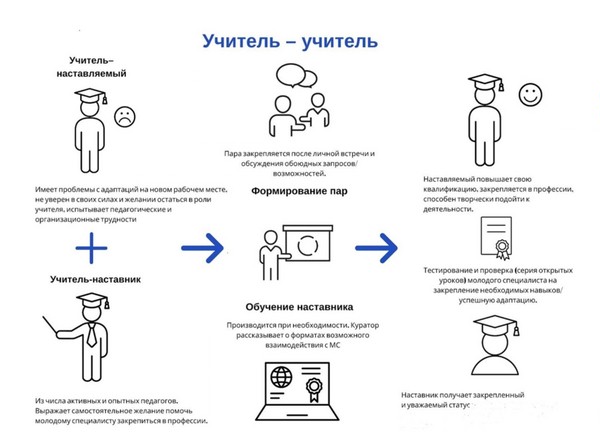 Процесс наставнического взаимодействия следует этапам:Проведение организационной встречи с педагогическим коллективом, где куратор программы	(директор,	методист)	рассказывают	о	необходимости	наставнической программы, ее возможных результатах, описывают ситуацию с конкретным молодым специалистом.Учитывая должный уровень педагогической подготовки всех участников взаимодействия, наставнику не требуется обучение коммуникативным навыкам, активному слушанию, эмпатии и т.д. В процессе обучения (1-2 встречи для обсуждения) куратор проекта вместе с педагогом-наставником формируют стратегию, определяют регламент будущих встреч и их примерный тематический план.Этапу активной работы по решению поставленной перед парой/группой задачи предшествует этап самоанализа и совместного анализа компетенций как наставника, так и наставляемого. Среди обсуждаемых тем:выявление сильных сторон с перспективными зонами роста по метакомпетенциям / профессиональным компетенциям;определение приоритетной сферы деятельности наставляемого (помимо конкретных профессиональных задач), что позволит выстраивать работу на перспективу и послужит дополнительной мотивацией для наставляемого;формулировка приоритетных целей развития с переложением на конкретные отрезки времени: от краткосрочных (1-2 месяца), например, решение конкретной проблемы – организация занятия, дисциплины, работа с детьми с ОВЗ; до долгосрочных (1-3 года), например, широкие профессиональные задачи, участие в конкурсах, переподготовка, движение по карьерной лестнице.Взаимодействие наставника и наставляемого является регулярным. Ему предшествует выявление конкретных проблем и запросов наставляемого. Постепенно реализуется программа адаптации, в течение которой проводится корректировка конкретных профессиональных или личностных навыков молодого учителя.Обязательная оценка промежуточных итогов. Она может проводиться в формате рассмотрения практических результатов профессионального обучения – педагогический проект, методика, открытый урок, публикация.После того, как конкретная проблема наставляемого решена, проверяется уровень профессиональной компетентности молодого педагога, происходит определение наставником степени готовности молодого учителя к выполнению его профессиональных обязанностей.Лучшие наставники по результатам обратной связи от кураторов, наставляемых и педагогического сообщества награждаются и поощряются баллами за активную общественную работу (формат на усмотрение администрации), признаются лидерами педагогического сообщества с особым весом в образовательной организации.Функции наставникаНаставник осуществляет следующие функции:организационные:− организация ознакомления молодого педагога с Учреждением и его нормативно-правовой базой;− содействие в создании необходимых условий для работы молодого педагога. Информационные: обеспечение молодого педагога необходимой информации об основных направлениях развития образования, учебниках и учебно-методической литературе по проблемам обучения, воспитания и развития обучающихся.Методические: разработка совместно с молодым педагогом плана его саморазвития (или индивидуальная программа его самообразования) с учетом педагогической, методической и профессиональной подготовки;− оказание молодому специалисту индивидуальной помощи в овладении избранной профессией, практическими приемами и навыками ведения учебных занятий и учебной документации;− подведение итогов профессиональной адаптации молодого специалиста по истечении срока наставничества.Обязанности и права наставникаНаставник обязан:− знать требования законодательных и иных нормативных правовых актов Российской Федерации, локальных нормативных правовых актов Учреждения, определяющих права и обязанности работников, вопросы внутреннего трудового распорядка;− разрабатывать индивидуальный план обучения и воспитания молодого специалиста с учетом уровня его специальной подготовки;− содействовать молодому специалисту в ознакомлении с его должностными обязанностями, основными направлениями деятельности, полномочиями и организацией работы в Учреждении;− требовать от молодого специалиста выполнения распоряжений и указаний, связанных с его трудовой деятельностью;− передавать молодому специалисту накопленный опыт профессионального мастерства, обучать наиболее рациональным приемам и передовым методам работы;− всесторонне изучать личностные, деловые и моральные качества молодого специалиста, его интересы и увлечения, образ жизни и поведение;− позитивно влиять на их укрепление и развитие, формировать ответственное отношение к работе, а также внимательное отношение к коллегам по работе; − личным примером развивать положительные качества молодого специалиста, корректировать его поведение на работе, привлекать к участию в общественной жизни коллектива, содействовать развитию общекультурного и профессионального кругозора;− оказывать методическую и практическую помощь молодому специалисту в приобретении навыков для выполнения обязанностей по занимаемой должности; − осуществлять контроль его трудовой деятельности, своевременно выявлять допущенные ошибки и недостатки в работе и совместно с молодым специалистом принимать меры к их устранению;− прививать молодому специалисту чувство профессиональной гордости, ответственное и добросовестное отношение к работе, уважение к корпоративным традициям Учреждения;− способствовать формированию у молодого специалиста высоких профессиональных и морально-психологических качеств, корректировать его поведение на работе и в быту;воспитывать у молодого специалиста дисциплинированность и исполнительность, проявлять требовательность и принципиальность в вопросах соблюдения норм профессиональной этики;− осуществлять контроль за выполнением должностных обязанностей молодым специалистом, давать ему поручения по изучению необходимых нормативных правовых актов, проверять теоретические знания и их применение в практической деятельности;− проверять правильность ведения молодым специалистом документации, давать консультации по вопросам выполнения должностных обязанностей;− привлекать молодого специалиста к участию в проводимых служебных совещаниях, семинарах и иных мероприятиях;− ежемесячно отчитываться по результатам наставнической работы, в том числе о ходе выполнения индивидуального плана обучения и воспитания молодого специалиста; − участвовать в подготовке заключения о проверке соответствия занимаемой должности молодого специалиста по результатам испытательного срока;− по итогам наставничества представить методисту Учреждения заключение о результатах работы по наставничеству с кратким отзывом, в котором должна содержаться информация о выполнении индивидуального плана обучения и воспитания работника, деловых качествах молодого специалиста и его готовности к самостоятельному выполнению должностных обязанностей по занимаемой должности.Наставник имеет право:− участвовать в обсуждении вопросов, связанных с наставничеством;− знакомиться в установленном порядке с материалами личного дела молодого специалиста, иными документами, характеризующими молодого специалиста;− ходатайствовать перед администрацией образовательного учреждения о создании условий, необходимых для нормальной трудовой деятельности своего подопечного;− посещать занятия молодого специалиста;− изучать документацию, которую обязан вести молодой специалист; − участвовать в подведении итогов прохождения испытания;− требовать у молодого специалиста рабочие отчеты как в устной, так и в письменной форме;− вносить предложения о поощрении молодого специалиста или применении в отношении него мер воспитательного или дисциплинарного воздействия; − выходить с ходатайством о прекращении стажировки молодого специалиста по причинам личного характера (безуспешных попыток наладить личный контакт с молодым специалистом) или  выхода молодого специалиста на требуемые стабильные показатели;− на ежемесячную доплату за осуществление наставничества.Наставник несет ответственность за своевременную и качественную подготовку молодого специалиста к самостоятельной работе.Наставник несет ответственность за качество проводимых им открытых уроков, мастер-классов, обучающих консультаций.Подведение итогов программы наставничества в образовательной организации представляет собой общую встречу   всех   наставников и  наставляемых, участвовавших в программе наставничества в образовательной организации.Задачи такой встречи: провести групповую рефлексию, обменяться опытом, вдохновить участников успехами друг друга   и   обсудить   (по возможности) возникшие проблемы. Эта встреча поможет каждому отстраниться от своей личной ситуации, выйти за ее рамки, обогатиться уникальным опытом других участников, почувствовать себя частью наставничества как более масштабного движения.На сайте образовательной организации рекомендуется создать раздел «Наставничество», где по мере появления публиковать подготовленные командами успешные кейсы, а также создать виртуальную или реальную доску почета наставников с указанием их достижений и профессиональных сфер.Дополнительные материалы Манифест наставникаНаставник помогает наставляемому осознать свои сильные и слабые стороны и определить векторы развития.Наставник является примером жизни, поведения и ценностей для наставляемого.Наставнические отношения формируются в условиях доверия, взаимообогащения и открытого диалога.Наставник ориентируется на близкие, достижимые для наставляемого цели, но и обсуждает с ним также долгосрочную перспективу и будущее.Наставник предлагает помощь  в  достижении целей и желаний наставляемого и  указывает на риски и противоречия.Наставник не навязывает наставляемому собственное мнение и позицию, но стимулирует развитие у наставляемого индивидуального видения.Наставник помогает наставляемому развить прикладные навыки, умения и компетенции.Наставник по возможности оказывает наставляемому личностную и психологическую поддержку, мотивирует и ободряет его.Наставник по согласованию с куратором может проводить дополнительные (в том числе выездные) мероприятия, направленные как на достижение цели наставнической программы, так и на укрепление взаимоотношений с наставляемым.Наставник соблюдает обоюдные договоренности, не выходит за допустимые рамки субординации и не разглашает информацию, которую передает ему наставляемый*.Наставник может быть инициатором завершения программы, но перед этим обязан приложить все усилия по сохранению доброкачественных наставнических отношений.Список исключений, информация о которых незамедлительно передается куратору программы:если наставляемый сообщит о том, что стал жертвой насилия (физического, сексуального, психологического);если наставляемый сообщит о том, что вовлечен в незаконную деятельность (распространение наркотиков, финансовые махинации);если наставляемый сообщит (или его поведение будет свидетельствовать) о потенциальной угрозе, способной нанести вред жизни и здоровью (суицидальные мысли, пагубная зависимость).Кодекс наставникаНе осуждаю, а предлагаю решение.Не критикую, а изучаю ситуацию.Не обвиняю, а поддерживаю.Не решаю проблему сам, а помогаю решить ее наставляемому.Не навязываю свое мнение, а работаю в диалоге.Разделяю ответственность за наставляемого с куратором, родителями и организацией.Не утверждаю, а советуюсь.Не отрываюсь от практики.Призывая наставляемого к дисциплине и ответственному отношению к себе, наставническому взаимодействию и программе, сам следую этому правилу.Не разглашаю внутреннюю информацию. Наставничество – не решение всех проблем, стоящих перед наставляемым и его/ее семьей. Суть наставничества заключается в создании и поддержании устойчивых человеческих взаимоотношений, в которых наставляемый чувствует, что к нему относятся как к личности и что он имеет значение для общества.Руководящие принципы наставникаКачества успешных наставниковЖелание участвовать в программе по поддержке другого человека в течение длительного времени. У наставников имеется искреннее желание быть частью жизни других людей, чтобы помочь им в принятии трудных решений, в вопросах саморазвития и наблюдать, как они становятся лучше.Уважение к личности, ее способностям и праву делать собственный выбор в жизни. Наставники не должны считать, что их способы решения проблем лучше или что участников программы нужно спасать. Наставники, руководствующиеся чувством уважения и достоинства в отношениях, способны завоевать доверие наставляемых и привилегию быть для них советниками.Умение слушать и принимать различные точки зрения. Большинство людей  может найти кого-то, кто будет давать советы или выражать свое мнение. Гораздо труднее найти того, кто отодвинет собственные суждения на задний план и действительно выслушает. Наставники часто помогают, просто слушая, задавая продуманные вопросы и с минимальным вмешательством давая наставляемым возможность исследовать свои собственные мысли. Когда люди чувствуют, что их понимают и принимают, они более склонны к тому, чтобы просить совета и реагировать на хорошие идеи.Умение сопереживать другому человеку. Эффективные наставники могут сопереживать людям, не испытывая при этом жалости к ним. Даже не имея такого же жизненного опыта, они могут сопереживать чувствам и личным проблемам наставляемых.Умение видеть решения и возможности, а также препятствия. Эффективные наставники способны балансировать между адекватным восприятием реальных серьезных проблем, с   которыми    сталкиваются их наставляемые, и оптимизмом при поиске реалистичных решений. Они способны упорядочить кажущиеся беспорядочными проблемы и указать разумные варианты действий.Гибкость   и   открытость.   Эффективные   наставники    признают, что отношения требуют времени для развития. Они готовы уделить время тому, чтобы узнать наставляемых, разобраться в важных для них вопросах (музыка, философия и т. д.) и даже измениться под влиянием отношений.Хороший наставник обладает также:гибкостью мышления – быстро оценивает ситуацию и принимает необходимые решения, легко переключается с одного способа  действий на другой;критичностью мышления – не считает верной первую пришедшую в голову мысль, подвергает критическому рассмотрению предложения и суждения других, принимает необходимые решения, только взвесив все доводы;коммуникативными способностями – говорит о сложных вещах простым, понятным для наставляемого языком, открыт и искренен при общении, умеет слушать и слышать собеседника;толерантностью – терпим к мнениям, взглядам и поведению, отличным от собственных и даже неприемлемым для наставника;эмпатией – эмоционально отзывчив на переживание других, способен к сочувствию;рефлексивностью – способен к осмыслению собственной деятельности;эмоциональной устойчивостью – способен сохранять функциональную активность в условиях воздействия стресса как в результате адаптации к нему, так и в результате высокого уровня развития эмоционально-волевой саморегуляции.Материалы для проведения мониторинга и оценки эффективности программы наставничестваПервый этап опроса для мониторинга программы (до начала работы). Макеты опросных анкет для участников наставничестваФормы «ученик – ученик»Форма наставничества «ученик – ученик» предполагает взаимодействие обучающихся одной образовательной организации, при котором один из обучающихся находится на более высокой ступени образования и обладает организаторскими и лидерскими качествами, позволяющими ему оказать весомое, но тем не менее лишенное  строгой субординации влияние на наставляемого.Форма «ученик – ученик»Анкета наставляемогоСталкивались ли Вы раньше с программой наставничества? [да/нет]Если да, то где?  	ИнструкцияОцените в баллах от 1 до 10, где 1 – самый низший балл, а 10 – самый высокий.Что Вы ожидаете от программы?Что для Вас является особенно ценным в программе?Вы рады, что участвуете в программе? [да/нет]Анкета наставникаСталкивались ли Вы раньше с программой наставничества? [да/нет]Если да, то где?  	ИнструкцияОцените в баллах от 1 до 10, где 1 – самый низший балл, а 10 – самый высокий.Что Вы ожидаете от программы и своей роли?Что в программе является наиболее ценным для Вас?15.	Вы рады, что участвуете в программе? [да/нет]Форма «педагог – педагог»Форма наставничества «педагог – педагог» предполагает взаимодействие молодого педагога (при опыте работы от 0 до 3 лет) или нового специалиста (при смене места работы) с опытным и располагающим ресурсами и навыками специалистом, оказывающим первому разностороннюю поддержку.Анкета наставляемогоСталкивались ли Вы раньше с программой наставничества? [да/нет]Если да, то где?  	ИнструкцияОцените в баллах от 1 до 10, где 1 – самый низший балл, а 10 – самый высокий.Что Вы ожидаете от программы и своей роли?Что особенно ценно для Вас в программе?16.	Рады ли Вы участвовать в программе? [да/нет]Анкета наставникаСталкивались ли Вы раньше с программой наставничества? [да/нет]Если да, то где?  	ИнструкцияОцените в баллах от 1 до 10, где 1 – самый низший балл, а 10 – самый высокий.Что Вы ожидаете от программы и своей роли?Что особенно ценно для Вас в программе?15.	Рады ли Вы участвовать в программе наставничества? [да/нет]Второй этап опроса для мониторинга программы (по завершении работы).Макеты опросных анкет для участников пяти форм наставничестваФорма «ученик – ученик»Форма наставничества «ученик – ученик» предполагает взаимодействие обучающихся одной образовательной организации, при которой один из обучающихся находится на более высокой ступени образования и обладает организаторскими и лидерскими качествами, позволяющими ему оказать	весомое,	но	тем	не	менее лишенное строгой субординации влияние на  наставляемого.Анкета наставляемогоСталкивались ли Вы раньше с программой наставничества? [да/нет]Если да, то где?  	ИнструкцияОцените в баллах от 1 до 10, где 1 – самый низший балл, а 10 – самый высокий.13.	Что Вы ожидали от программы?Что особенно ценно для Вас было в программе?Чего Вам не хватило в программе и/или что хотелось бы изменить?Оглядываясь	назад,	понравилось	ли	Вам	участвовать в программе? [да/нет]Хотели бы Вы продолжить работу в программе наставничества? [да/нет]Появилось ли у Вас желание посещать дополнительные творческие кружки, объединения, спортивные секции? [да/нет]Стали ли Вы интересоваться новой информацией (подписались на новый ресурс, прочитали дополнительно книгу или статью в интересующей Вас сфере)? [да/нет]Появилось ли у Вас лучшее понимание собственного профессионального будущего? [да/нет]Возрос ли у Вас интерес к одной или нескольким профессиям? [да/нет]Появилось	ли	у	Вас	желание	изучать	что-то	помимо школьной программы? [да/нет]Появилось	ли	у	Вас	желание	реализовать	собственный проект в интересующей Вас области? [да/нет]Появилось ли у Вас желание посетить дополнительные спортивные мероприятия? [да/нет]Появилось ли у Вас желание посетить дополнительные культурные мероприятия?[да/нет]Планируете ли Вы стать наставником в будущем и присоединиться к сообществу? [да/нет]Анкета наставникаСталкивались ли Вы раньше с программой наставничества? [да/нет]Если да, то где?  	ИнструкцияОцените в баллах от 1 до 10, где 1 – самый низший балл, а 10 – самый высокий.13.	Что Вы ожидали от программы и своей роли?Что особенно ценно для Вас было в программе?Чего Вам не хватило в программе и/или что хотелось бы изменить?Было ли достаточным и понятным обучение? [да/нет]Оглядываясь	назад,	понравилось	ли	Вам	участвовать в программе? [да/нет]Хотели бы Вы продолжить работу в программе наставничества? [да/нет]Было ли достаточным и понятным обучение? [да/нет]Возрос ли у Вас интерес к одной или нескольким профессиям? [да/нет]Появилось ли у Вас лучшее понимание собственного профессионального будущего? [да/нет]Появилось	ли	у	Вас	желание	реализовать	собственный проект в интересующей Вас области? [да/нет]Форма «педагог – педагог»Форма наставничества «педагог – педагог» предполагает взаимодействие молодого педагога (при опыте работы от 0 до 3 лет) или нового специалиста (при смене места работы) с опытным и располагающим ресурсами и навыками специалистом, оказывающим первому разностороннюю поддержку.Анкета наставляемогоСталкивались ли Вы раньше с программой наставничества? [да/нет]Если да, то где?  	ИнструкцияОцените в баллах от 1 до 10, где 1 – самый низший балл, а 10 – самый высокий.13.	Что Вы ожидали от программы и своей роли?Что особенно ценно для Вас было в программе?Чего Вам не хватило в программе и/или что хотелось бы изменить?Оглядываясь назад, понравилось	ли Вам участвовать в   программе? [да/нет]Хотели бы Вы продолжить работу в программе наставничества? [да/нет]Видите ли Вы свое профессиональное развитие в данной образовательной организации в течение следующих 5 лет? [да/нет]Появилось ли у Вас желание более активно участвовать в культурной жизни  образовательной организации? [да/нет]После общения с наставником почувствовали ли Вы прилив уверенности в собственных силах для развития личного, творческого и педагогического потенциала? [да/нет]Заметили ли Вы рост успеваемости и улучшение поведения в подшефных Вам классах? [да/нет]Заметили ли Вы сокращение числа конфликтов с педагогическим и родительским сообществами благодаря программе наставничества? [да/нет]Появилось ли у Вас желание и/или силы реализовывать собственные  профессиональные  работы: статьи, исследования? [да/нет]Анкета наставникаСталкивались ли Вы раньше с программой наставничества? [да/нет]Если да, то где?  	ИнструкцияОцените в баллах от 1 до 10, где 1 – самый низший балл, а 10 – самый высокий.12.	Что Вы ожидали от программы и своей роли?Что особенно ценно для Вас было в программе?Чего Вам не хватило в программе и/или что хотелось бы изменить?Оглядываясь назад, понравилось	ли Вам участвовать в  программе? [да/нет]Хотели бы Вы продолжить работу в программе наставничества? [да/нет]Видите ли Вы свое профессиональное развитие в данной образовательной организации в течение следующих 5 лет? [да/нет]Появилось ли у Вас желание более активно участвовать в культурной жизни образовательной организации? [да/нет]Заметили ли Вы сокращение числа конфликтов с  педагогическим и родительским сообществами благодаря программенаставничества? [да/нет]Появилось ли у Вас желание и/или силы реализовывать собственные профессиональные работы: статьи, исследования? [да/нет]Оценка программы наставничестваНаименование программыНаставничество молодых специалистов и обучающихся Наставничество молодых специалистов и обучающихся Ответственныйисполнитель программыФилиал дополнительного образования детей «Дом детского творчества» муниципального образовательного учреждения «Средняя общеобразовательная школа №1 города Коряжмы»(далее – ФДОД «ДДТ» МОУ «СОШ №1 г. Коряжмы»)Филиал дополнительного образования детей «Дом детского творчества» муниципального образовательного учреждения «Средняя общеобразовательная школа №1 города Коряжмы»(далее – ФДОД «ДДТ» МОУ «СОШ №1 г. Коряжмы»)Участники программымолодые специалисты учреждения, методисты, педагоги дополнительного образования, обучающиесямолодые специалисты учреждения, методисты, педагоги дополнительного образования, обучающиесяЦель программымаксимально полное раскрытие потенциала личности наставляемого, необходимое для успешной личной и профессиональной самореализации в современных условиях неопределенности, а также создание условий для формирования эффективной системы поддержки молодых специалистов и самоопределения и профессиональной ориентации всех обучающихся в возрасте от 10 лет.максимально полное раскрытие потенциала личности наставляемого, необходимое для успешной личной и профессиональной самореализации в современных условиях неопределенности, а также создание условий для формирования эффективной системы поддержки молодых специалистов и самоопределения и профессиональной ориентации всех обучающихся в возрасте от 10 лет.Задачи программыулучшение показателей организации в образовательной, социокультурной, спортивной и других сферах;подготовка обучающегося к самостоятельной, осознанной и социально продуктивной деятельности в современном мире, отличительными особенностями которого являются нестабильность, неопределенность, изменчивость, сложность, информационная насыщенность;раскрытие личностного, творческого, профессионального потенциала каждого обучающегося, поддержка формирования и реализации индивидуальной  образовательной траектории;создание психологически комфортной среды для развития и повышения квалификации педагогов, увеличение числа закрепившихся в профессии педагогических кадров;создание канала эффективного обмена личностным, жизненным и профессиональным опытом для каждого субъекта образовательной и профессиональной деятельности;формирование открытого и эффективного сообщества вокруг образовательной организации, способного на комплексную поддержку ее деятельности, в которой выстроены доверительные и партнерские отношения;диагностика уровня профессиональной компетентности молодых специалистов;оказание методической помощи в организации образовательного процесса.улучшение показателей организации в образовательной, социокультурной, спортивной и других сферах;подготовка обучающегося к самостоятельной, осознанной и социально продуктивной деятельности в современном мире, отличительными особенностями которого являются нестабильность, неопределенность, изменчивость, сложность, информационная насыщенность;раскрытие личностного, творческого, профессионального потенциала каждого обучающегося, поддержка формирования и реализации индивидуальной  образовательной траектории;создание психологически комфортной среды для развития и повышения квалификации педагогов, увеличение числа закрепившихся в профессии педагогических кадров;создание канала эффективного обмена личностным, жизненным и профессиональным опытом для каждого субъекта образовательной и профессиональной деятельности;формирование открытого и эффективного сообщества вокруг образовательной организации, способного на комплексную поддержку ее деятельности, в которой выстроены доверительные и партнерские отношения;диагностика уровня профессиональной компетентности молодых специалистов;оказание методической помощи в организации образовательного процесса.Сроки реализациипрограммы2023 – 2028 годы2023 – 2028 годыОжидаемые результатыизмеримое улучшение показателей молодых специалистов и обучающихся в образовательной, культурной, спортивной и других сферах;рост числа обучающихся, прошедших профориентационные мероприятия;улучшение психологического климата в образовательной организации как среди обучающихся, так и внутри педагогического коллектива, связанное с выстраиванием долгосрочных и психологически комфортных коммуникаций на основе партнерства;практическая реализация концепции построения индивидуальных образовательных траекторий;измеримое улучшение личных показателей эффективности педагогов, связанное с развитием гибких навыков и метакомпетенций;развитие профессиональной компетентности и педагогического мастерства молодых педагогов;повышение эффективности образовательного процесса в образовательных учреждениях.измеримое улучшение показателей молодых специалистов и обучающихся в образовательной, культурной, спортивной и других сферах;рост числа обучающихся, прошедших профориентационные мероприятия;улучшение психологического климата в образовательной организации как среди обучающихся, так и внутри педагогического коллектива, связанное с выстраиванием долгосрочных и психологически комфортных коммуникаций на основе партнерства;практическая реализация концепции построения индивидуальных образовательных траекторий;измеримое улучшение личных показателей эффективности педагогов, связанное с развитием гибких навыков и метакомпетенций;развитие профессиональной компетентности и педагогического мастерства молодых педагогов;повышение эффективности образовательного процесса в образовательных учреждениях.Объемы и источники финансирования ПрограммыНе предусмотреныОтбор наставниковОбучение наставниковФормирование пар «наставник– наставляемый»Мотивация длянаставниковПроцедура завершениявзаимодействияЧерез детское сообщество.Выбор из наиболее мотивированных обучающихся.Прохождение тестирования / собеседования (предметного, психологическог о – на коммуникацион ные навыки и эмпатию).Осуществляется педагогом программы в организации.Проведение регулярных встреч, тренировка в формате ролевого взаимодействия.Определение потенциальных проблем наставляемых и форматов, подходящих для их решения (мероприятие, проект, совместная работа над домашним заданием)Возможные решения:анкетирование с последующим совмещением;личные и групповые встречи, на которых формирование пар идет по принципу личной симпатии;назначение куратором.Лидерский статус.Реализация лидерского потенциала.Благодарственн ые письма и грамоты для портфолио.Причастность к детскому сообществу.Представление конкретных результатов взаимодействия.Защита проекта, анализ успеваемости и посещаемости куратором, сбор обратной связи от участников, рефлексия.Решение о продолжении (переход на другую тему или проблему)или прекращении взаимодействия.Взаимная оценка работы наставника и наставляемого посредством анкетирования.Отбор наставниковОбучение наставниковФормирование пар«наставник–наставляемый»Мотивация наставниковПроцедура завершения взаимодействияВыбор из числа самых опытных и активных педагогов.Обсуждение может быть проведено на открытом педагогическом совете, назначение должно быть добровольным.Осуществляется куратором программы в организации, если в этом есть необходимость.Куратор показывает возможные форматы взаимодействия с молодым педагогом, обсуждает с наставником сроки,регламент и планируемые результаты.Пара закрепляется после личной встречи и обсуждения обоюдных запросов/возможнос тей.Закрепленный и уважаемый статус наставника.Лидерство в педагогическом сообществе.Создание здоровой атмосферы в педагогическом коллективе, способствующей повышению образовательных и воспитательных результатов в учреждении.Получение дополнительных баллов и/или административной поддержки.Возможность тиражирования авторского наставнического опыта и практики.Повышение квалификации на партнерских образовательных площадках.Представление конкретных результатов взаимодействия.Тестирование и проверка (серия открытых уроков) молодого специалиста на закрепление необходимых навыков/ успешную адаптацию.Взаимная оценка работы наставника и наставляемого посредством анкетирования.НаставникислушаютПоддерживают зрительный контакт и посвящаютнаставляемым все свое вниманиеНаставникирекомендуютПомогают	наставляемым	найти	направление вжизни, но не подталкивают ихНаставникирассказываютДают представление о перспективах наставляемого,помогают определить цели и приоритетыНаставники обучаютРассказывают	о	жизни,	собственной	карьере, личном и профессиональном опытеНаставники представляют свой  опытПомогают	наставляемым	избежать	ошибок	и извлечь уроки из жизненных ситуацийНаставникидоступныПредоставляют ресурс, источник опыта и знаний, которомунаставляемый доверяет и к которому может обратитьсяНаставники критикуют, но конструктивноПри необходимости наставники указывают области, которые нуждаются в улучшении, всегда сосредоточивая внимание на поведении наставляемого, но никогда – на характереНаставники поддерживаютНезависимо от того, насколько болезненный опыт имеет наставляемый, наставник продолжает поощрять его учитьсяи совершенствоватьсяНаставники точныДают конкретные советы, анализируют, рефлексируют, что было сделано хорошо, что может быть исправлено или улучшено, что достигнуто, какие преимущества есть у различных действийНаставники неравнодушныНаставник интересуется образовательными успехами наставляемого, успехами в планировании и реализации карьеры, в личном развитииНаставникиуспешныНе	только	успешны	сами	по	себе,	но	испособствуют успехам других людейНаставники  вызывают восхищениеПользуются уважением в своих организациях и  обществе3.	Ожидаемый	уровень	комфорта при общении с наставником123456789104. Насколько полезными/интересными, как Вамкажется,	будут	личные	встречи  с наставником?123456789105. Насколько полезными/интересными, как Вамкажется, будут групповые встречи?123456789106.	Какой	уровень	поддержки	Вы ожидаете от наставника?123456789107.	Насколько	Вы	нуждаетесь в помощи наставника?123456789108. Насколько понятным, согласно Вашим ожиданиям, должен быть план, выстроенный наставником?123456789109.	Насколько Вам важно ощущение безопасности при работе с наставником?1234567891010.	Насколько	Вам	важно	обсудить и зафиксировать ожидания наставника?1234567891011.	Ожидаемые	после	завершения проекта перемены в Вашей жизни1234567891012.	Ожидаемая	полезность	проекта для Вас123456789103. Насколько комфортным Вампредставляется общение с наставляемым?123456789104.	Насколько Вы можете реализовать своилидерские качества в программе?123456789105.	Насколько могут бытьполезны/интересны групповые встречи?123456789106.	Насколько могут быть полезны/интересны личные встречи?123456789107.	Насколько Ваша работа зависит отпредварительного планирования (разработанного Вами)?123456789108.	Насколько Вы собираетесьпридерживаться плана?123456789109.	Ожидаемая включенность наставляемого в процесс1234567891010.	Ожидаемый уровень удовлетворения от совместной работы1234567891011.	Ожидаемая полезность проекта для Вас и Вашего наставляемого1234567891014.	Насколько важным/необходимымявляется обучение наставников?123456789103.	Ожидаемая эффективность программы наставничества123456789104.	Ожидаемый	уровень	комфорта при участии в программе наставничества123456789105.	Ожидаемое качествоОрганизационных мероприятий (знакомство с коллективом, рабочим местом,должностными обязанностями иквалификационными требованиями)123456789106.	Ожидаемая полезность программы профессиональной и должностной адаптации123456789107.	Ожидаемая польза организованных для Вас мероприятий по развитию конкретных профессиональных навыков (посещение и ведение открытых уроков, семинары,вебинары, участие в конкурсах)123456789108.	Ожидаемое	качество	передачи	Вамнеобходимых теоретических знаний123456789109.	Ожидаемое	качество	передачи	Вамнеобходимых практических навыков1234567891010.	Ожидаемое качество программы профессиональной адаптации1234567891011.	Насколько Вам важно ощущение поддержки наставника?1234567891012. Насколько Вам важно, чтобы Вы осталисьдовольны совместной работой?1234567891015.	Как часто Вы ожидаетеОченьЧастоРедко1–2Никогдапроведение мероприятий по развитиючастоЧастоРедкоразаНикогдаконкретных профессиональныхЧастоРедкоНикогданавыков (посещение и ведениеЧастоРедкоНикогдаоткрытых уроков, семинары, вебинары,ЧастоРедкоНикогдаучастие в конкурсах)?ЧастоРедкоНикогда3.	Ожидаемая эффективность программы наставничества123456789104.	Ожидаемый комфорт от работы в программе наставничества?123456789105. Насколько эффективно Вы сможете организовать мероприятия (знакомство с коллективом, рабочим местом, должностными обязанностями иквалификационными требованиями)123456789106.	Ожидаемая эффективность программы профессиональной и должностной адаптации123456789107. Как Вы думаете, насколько хорошо с Вашей помощью наставляемый овладеет необходимыми теоретическими знаниями?123456789108.	Как		Вы	думаете,	насколько хорошо с Вашей	помощью	наставляемый	овладеетнеобходимыми практическими навыками?123456789109.	Ожидаемое качество разработанной Вами программы профессиональной адаптации1234567891010.	Ожидаемая включенность наставляемого в процесс1234567891011.	Ожидаемый уровень удовлетворения совместной работой1234567891014.	Как часто Вы собираетесь проводить мероприятия по развитию конкретных профессиональных навыков (посещение и ведение открытых уроков, семинары, вебинары, участие в конкурсах)ОченьЧастоРедко1–2Никогда14.	Как часто Вы собираетесь проводить мероприятия по развитию конкретных профессиональных навыков (посещение и ведение открытых уроков, семинары, вебинары, участие в конкурсах)частоЧастоРедкоразаНикогда3.	Насколько	комфортным	было общение с наставником?123456789104.	Насколько полезными/интереснымибыли личные встречи с наставником?123456789105.	Насколько полезными/интереснымибыли групповые встречи?123456789106.	Ощущение поддержки наставника123456789107.	Помощь наставника123456789108.	Насколько	был	понятен	план работы с наставником?123456789109.	Ощущение безопасности при общении с наставником1234567891010.	Насколько	было	понятно,	что от Вас ждет наставник?1234567891011.	Насколько Вы довольны вашей совместной работой?1234567891012.	Насколько	Вы	довольны результатом?1234567891014.	Насколько	оправдались	Ваши ожидания?123456789103.	Насколько	комфортно	было общение с наставляемым?123456789104.	Насколько удалось реализовать свои лидерские качества в программе?123456789105.	Насколько полезными/интересными были групповые встречи?123456789106.	Насколько полезными/интересными были личные встречи?123456789107.	Насколько удалось спланировать работу?123456789108.	Насколько удалось осуществить свой план?123456789109. Насколько Вы оцениваете включенность наставляемого в процесс?1234567891010.	Насколько Вы довольны вашей совместной работой?1234567891011.	Насколько	понравилась	работа наставником?1234567891012.	Насколько	Вы	довольны результатом?1234567891014.	Насколько	оправдались	Ваши ожидания?1234567891018.	Насколько полезным/интересным было обучение?123456789103.	Эффективность	программы наставничества3.	Эффективность	программы наставничества3.	Эффективность	программы наставничества123456789104.	Насколько	комфортно	было работать в программе наставничества?4.	Насколько	комфортно	было работать в программе наставничества?4.	Насколько	комфортно	было работать в программе наставничества?123456789105.	Качество организационныхмероприятий (знакомство с коллективом, рабочим местом, должностными обязанностями и квалификационными требованиями)5.	Качество организационныхмероприятий (знакомство с коллективом, рабочим местом, должностными обязанностями и квалификационными требованиями)5.	Качество организационныхмероприятий (знакомство с коллективом, рабочим местом, должностными обязанностями и квалификационными требованиями)123456789106. Полезность профессиональной адаптацииипрограммы должностной123456789107. Организованные для Вас мероприятия по развитию конкретных профессиональных навыков (посещение и ведение открытых уроков, семинары, вебинары, участие в конкурсах)7. Организованные для Вас мероприятия по развитию конкретных профессиональных навыков (посещение и ведение открытых уроков, семинары, вебинары, участие в конкурсах)7. Организованные для Вас мероприятия по развитию конкретных профессиональных навыков (посещение и ведение открытых уроков, семинары, вебинары, участие в конкурсах)123456789108.	Качество передачи Вам необходимых теоретических знаний8.	Качество передачи Вам необходимых теоретических знаний8.	Качество передачи Вам необходимых теоретических знаний123456789109.	Качество передачи Вам необходимых практических навыков9.	Качество передачи Вам необходимых практических навыков9.	Качество передачи Вам необходимых практических навыков1234567891010.	Качество программы профессиональной адаптации10.	Качество программы профессиональной адаптации10.	Качество программы профессиональной адаптации1234567891011.	Ощущение наставникаподдержки1234567891012.	Насколько Вы довольны вашей совместной работой?12.	Насколько Вы довольны вашей совместной работой?12.	Насколько Вы довольны вашей совместной работой?1234567891014.	Насколько	оправдались	Ваши ожидания?1234567891017. Как часто проводились мероприятия по развитию конкретных профессиональных навыков (посещение и ведение открытых уроков,  семинары,	вебинары,	участие в конкурсах)Очень частоЧастоРедко1–2разаНикогда3.	Эффективность	программы наставничества3.	Эффективность	программы наставничества3.	Эффективность	программы наставничества123456789104.	Насколько	комфортно	было работать в программе наставничества?4.	Насколько	комфортно	было работать в программе наставничества?4.	Насколько	комфортно	было работать в программе наставничества?123456789105. Насколько эффективно удалось организовать мероприятия (знакомство с коллективом, рабочим местом, должностными обязанностями иквалификационными требованиями)?5. Насколько эффективно удалось организовать мероприятия (знакомство с коллективом, рабочим местом, должностными обязанностями иквалификационными требованиями)?5. Насколько эффективно удалось организовать мероприятия (знакомство с коллективом, рабочим местом, должностными обязанностями иквалификационными требованиями)?123456789106.	Эффективность профессиональной адаптацииипрограммы должностной123456789107.	Насколько наставляемый овладел необходимыми теоретическими знаниями?7.	Насколько наставляемый овладел необходимыми теоретическими знаниями?7.	Насколько наставляемый овладел необходимыми теоретическими знаниями?123456789108.	Насколько	наставляемый	овладелнеобходимыми практическими навыками?8.	Насколько	наставляемый	овладелнеобходимыми практическими навыками?8.	Насколько	наставляемый	овладелнеобходимыми практическими навыками?123456789109.	Качество программы профессиональной адаптации9.	Качество программы профессиональной адаптации9.	Качество программы профессиональной адаптации1234567891010.	Включенность в процесснаставляемого1234567891011.	Насколько Вы довольны вашей совместной работой?11.	Насколько Вы довольны вашей совместной работой?11.	Насколько Вы довольны вашей совместной работой?1234567891013.	Насколько	оправдались	Ваши ожидания?1234567891016.	Как часто проводились мероприятия по развитию конкретных профессиональных навыков (посещение и ведение открытых уроков, семинары, вебинары, участие в конкурсах)?Очень частоЧастоРедко1–2 разаНикогдаПоказателиОцените реализацию программы в баллах, где 1 – минимальный балл, 10– максимальныйОцените реализацию программы в баллах, где 1 – минимальный балл, 10– максимальныйОцените реализацию программы в баллах, где 1 – минимальный балл, 10– максимальныйОцените реализацию программы в баллах, где 1 – минимальный балл, 10– максимальныйОцените реализацию программы в баллах, где 1 – минимальный балл, 10– максимальныйОцените реализацию программы в баллах, где 1 – минимальный балл, 10– максимальныйОцените реализацию программы в баллах, где 1 – минимальный балл, 10– максимальныйОцените реализацию программы в баллах, где 1 – минимальный балл, 10– максимальныйОцените реализацию программы в баллах, где 1 – минимальный балл, 10– максимальныйОцените реализацию программы в баллах, где 1 – минимальный балл, 10– максимальный1. Методология (целевая модель) наставничества содержит системный подход в реализации программы наставничества в образовательной организации123456789102. Методология (целевая модель) наставничества соответствует запросам образовательной организации (с учетом применяемых форм наставничества)123456789103.	Актуальность программы наставничества123456789104. Формы и программы взаимодействия наставника и наставляемого	описаны достаточно для внедрения в образовательной организации123456789105.	Каждая	форма  и программа  направлены на достижение желаемого конечного результата. Их цели конкретизированы через задачи, формулировки задач соотнесеныс планируемыми результатами123456789106.Практическая значимость наставнического взаимодействия для личности наставляемого123456789107. Соответствует ли на практике организация процесса наставнической деятельности принципам,	заложенным в методологии (целевой модели)123456789108.	Адаптивность,	динамичность игибкость программы наставничества123456789109.	Понятен	ли	алгоритм	отборанаставников, наставляемых и кураторов1234567891010. Наличие понятных форматов (для куратора) по выстраиванию взаимодействия наставника и наставляемого1234567891011. Понимание форм поощрения и мотивации наставников и наставляемых1234567891012. Наличие методической поддержки и сопровождения проведения апробации (горячая линия, возможность получения участником апробации исчерпывающего ответа на вопрос)1234567891013. В достаточном ли объеме предоставлен доступ к необходимым ресурсам для апробации методологии наставничества (организационным, методическим,информационным и др.)12345678910